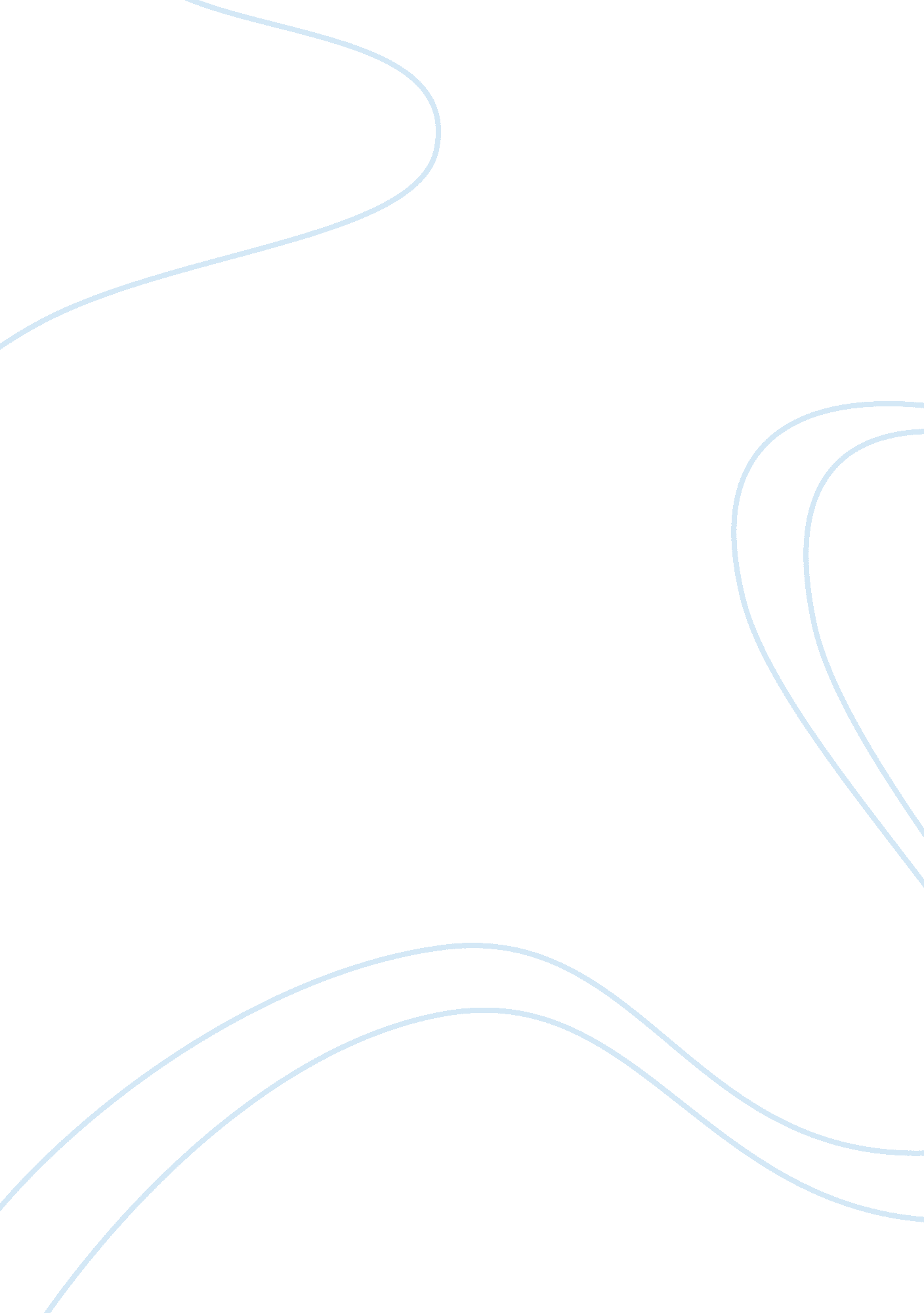 Multiple times lottery winners throughout the united statesLiterature, American Literature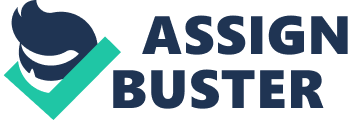 The issue being addressed in this inductive argument is that if I had won the state lottery once, the probability of me winning again is very unlikely due to a state’s population. Premise (1) would be “ I’ve already won a hundred dollars in the state lottery” and premise (2) would be “ hardly anyone wins that much twice” because they are smaller claims that lead up to the conclusion. The conclusion is “ So I’m not likely to win that much again” because it is the primary claim a speaker, in this case, I, would make. “ So” is also a conclusion indicator, which is a word or phrase that acts as a clue in identifying a conclusion. The claims in this argument are in a way more reasonable to an audience due to the probability of winning a state lottery again. However, do to research, “ Four people who won two or more lotteries. Steven Ontell (right) of New Jersey; Melvyn Wilson, a four-time winner in Virginia; Connie Cottingham, who won twice in Indiana; and Delma Kinney, who won $1 million twice in Georgia. None of them won nearly as much as Joan Ginther, who won $5. 4 million, $2 million, $3 million and $10 million in Texas”. The evidence clearly proves that people can and will continue to win the Lotto multiple times throughout the United States. Questions will continue to rise are people just that lucky, is there Lotto scams through the States and why is playing the Lottery so addictive to so many people. No matter what there will always be a difference in opinion when it comes to this topic between the so, called experts. The question at the end of the day will continue to be argued even though there seems to be overwhelming proof that a person can win the Lotto multiple times in one’s life. There are some people in the world that could care less about the argument or debate but for the millions or even billions of people who plays the Lotto on a daily basis trying to become rich quick by either scratching or playing different numbers will continue to play. So, to the person who won a hundred dollars in the State Lottery, and hardly thinks anyone wins that much twice, and thinks he/she will not win that much again. Please read the stories of people who have broken all the odds win it comes to the Lotto. 